«Светловский Вестник»        ____________________________________________________________________печатное издание органов местного самоуправления сельскогопоселения Светлый        Газета распространяется бесплатно                             05 февраля 2020 года №4                      В сегодняшнем номере публикуются следующие документы:Постановление администрации №8 от 31.01.2020 «О внесении изменений  в Приложение к  постановлению администрации сельского поселения Светлый от 09.12.2019 №176 «Об утверждении Плана мероприятий по противодействию коррупции в сельском поселении Светлый на 2020 год»;Буклет декларация по ЗУ (НП).АДМИНИСТРАЦИЯСЕЛЬСКОГО ПОСЕЛЕНИЯ СВЕТЛЫЙБерезовского районаХанты-Мансийского автономного округа-ЮгрыПОСТАНОВЛЕНИЕот 31.01.2020                                                                                          	 № 8п. СветлыйВ целях исправления технической ошибки, в соответствии с уставом сельского поселения Светлый,ПОСТАНОВЛЯЮ: Внести в Приложению к  постановлению администрации сельского поселения Светлый от 09.12.2019 №176 «Об утверждении Плана мероприятий по противодействию коррупции в сельском поселении Светлый на 2020 год» (далее по тексту Приложение)  следующие изменения:  1.1. Подпункт 1.1. раздела 1 «Мероприятия по совершенствованию муниципального управления в целях предупреждения коррупции» изложить в новой редакции:« ».2.  Опубликовать настоящее постановление в печатном издании органов местного самоуправления сельского поселения Светлый «Светловский Вестник» и разместить на официальном веб-сайте органов местного самоуправления сельского поселения Светлый.3. Настоящее постановление вступает в силу после его официального опубликования.4. Контроль за выполнением постановления оставляю за собой. И.о. главы поселения			                                          Е.Н.ТодороваВ каком случае необходимо подавать декларацию о характеристиках земельного участка?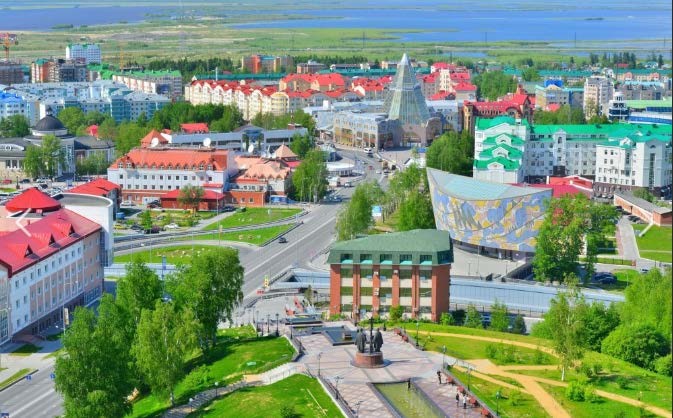 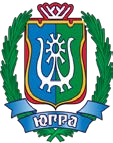 При проведении государственной кадастровой оценки объектов недвижимости учитываются индивидуальные характеристики каждого объекта оценки. Перечень объектов недвижимости, подлежащих государственной кадастровой оценке, формируется органом регистрации прав на основании сведений Единого государственного реестра недвижимости (далее – ЕГРН).Для того, чтобы при проведении государственной кадастровой оценки были учтены фактические характеристики земельного участка, способные существенным образом повлиять  на  величину  кадастровой  стоимости,  в случае несоответствия сведений, содержащихся в   ЕГРН,   фактическим    данным,    необходимо в установленном порядке внести изменения, касающиеся  характеристик   земельного  участка в ЕГРН.При внесении изменений  в  ЕГРН  в  срок до 1 января года определения кадастровой стоимости, такие изменения будут учтены при проведении государственной кадастровой оценки.Информация о месте нахождения, справочных телефонах, графике приема заявителей, адресах электронной почты бюджетного учреждения Ханты- Мансийского автономного округа – Югры«Центр имущественных отношений»:место нахождения: 628012, Ханты- Мансийский автономный округ – Югра, г. Ханты- Мансийск, ул. Коминтерна, 23;приемная: 3 этаж, кабинет 31;телефон: (3467) 92-77-76; адрес электронной почты: fondim86@cio-hmao.ru;адрес сайта: https://cio-hmao.ru/;график приема заявителей: понедельник – пятница 9.00 – 17.00;перерыв с 13.00 до 14.00;суббота, воскресенье – выходные дни.Выходные и праздничные дни устанавливаются в соответствии с Трудовым кодексом Российской Федерации.Требования к заполнению декларацииДекларация подается по форме, предусмотренной приложением № 2 к приказу Минэкономразвития России от 04.06.2019 № 318«Об утверждении порядка рассмотрения декларации о характеристиках объекта недвижимости, в том числе ее формы».Форма  декларации   размещена   на   сайте БУ    «Центр     имущественных     отношений»   по адресу: https://cio-hmao.ru/ в разделе«Определение кадастровой стоимости/Услуги/ Рассмотрение декларации о характеристиках объекта недвижимости».Декларация заполняется в отношении одного объекта недвижимости на русском языке на бумажном носителе, заполняется разборчиво, без сокращений слов, аббревиатур, исправлений, подчисток или иных помарок от руки печатными буквами шариковой ручкой с чернилами черного либо синего цвета или с использованием технических средств, или в форме электронного документа.Если значения, описания  не  заявляются,  то  соответствующие  им  пункты   декларации   не заполняются.Если   значения,    описания    заявляются, то к декларации в обязательном порядке прикладываются документы, подтверждающие соответствующую информацию.Кто вправе представить декларацию?Декларация о характеристиках объекта недвижимости может быть представлена правообладателем  объекта   недвижимости  (далее также – заявитель) или его представителем.Декларация может быть подана:на бумажном носителе, каждый лист которой заверен собственноручной подписью заявителя (представителя заявителя);в форме электронного документа, подписанного усиленной квалифицированной электронной подписью заявителя (представителя заявителя).Способы подачи декларацииПо выбору заявителя  декларация  подается в БУ «Центр имущественных отношений»:лично по адресу: город Ханты-Мансийск, ул. Коминтерна, д. 23, каб. 31;посредством почтового отправления (если заявителем является физическое лицо), по адресу: 628012, ул. Коминтерна, д. 23, каб. 31, г. Ханты- Мансийск;посредством сайта учреждения, по адресу: https://cio-hmao.ru/ (при наличии ЭЦП);посредством  Портала  государственных и муниципальных услуг (функций) Ханты- Мансийского автономного округа – Югры.Перечень документовК декларации заявителем (представителем заявителя) должны быть приложены следующие документы:документы, указание на которые содержится в декларации, в том числе подтверждающих	значения	(описания) декларируемых характеристик;правоустанавливающие документы, подтверждающие права заявителя на объект недвижимости;доверенность		или	иной, подтверждающий полномочия представителя заявителя		документ,	удостоверенный в соответствии с законодательством Российской Федерации.Срок рассмотрения декларацииДнем представления декларации считается день ее поступления в бюджетное учреждение, день, указанный на оттиске календарного почтового  штемпеля  уведомления  о   вручении (в случае его направления почтовой связью), либо день ее подачи с использованием информационно-телекоммуникационных сетей общего пользования, в том числе сети«Интернет».Декларация рассматривается в течение50 рабочих дней со дня представления декларации.В течение 5 рабочих дней со дня завершения	рассмотрения	декларации бюджетным   учреждением   в   адрес   заявителя  и представителя заявителя направляется уведомление с указанием учтенной информации, содержащейся в декларации, а также неучтенной информации и причин, по которым она не была учтена.Порядок рассмотрения декларацииБюджетное учреждение в ходе рассмотрения	декларации	проверяет информацию, содержащуюся в декларации, путем ее сопоставления с имеющимися в распоряжении бюджетного учреждения сведениями и (или) информацией, полученной от органов государственной власти, органов местного самоуправления, а также подведомственных им организаций, либо содержащейся на их официальных сайтах.Содержащаяся в декларации информация учитывается бюджетным учреждением в случае подтверждения ее достоверности.В случае если  информация,  содержащаяся в декларации, противоречит сведениям, содержащимся в ЕГРН, или в ходе проверки, достоверность	указанной	информации не    подтверждена,    то     такая     информация  не учитывается бюджетным учреждением.Печатное средство массовой информацииорганов местного самоуправления сельского поселения СветлыйУчреждено Решением Совета депутатов сельского поселения Светлый от10.12.2015 № 121 «Об учреждении печатного средства массовой информации органов местного самоуправления сельского поселения Светлый«Светловский Вестник»Распространяется бесплатно согласно перечню рассылки, утвержденномуРешением Совета депутатов сельского поселения Светлый от10.12.2015 № 121 «Об учреждении печатного средства массовой информации органов местного самоуправления сельского поселения Светлый«Светловский Вестник»Главный редактор Перова Диана ВасильевнаОтветственные за выпуск Перова Диана ВасильевнаТелефон 8(34674)58-5-25Газета отпечатана: Администрацией сельского поселения Светлый628147, ХМАО-Югра, Березовский район, с. п. Светлый, ул. Набережная д.10Печать офсетная. Подпись в печать по графику: 16.00Фактическая:Тираж 8 экз.О внесении изменений  в Приложение к  постановлению администрации сельского поселения Светлый от 09.12.2019 №176 «Об утверждении Плана мероприятий по противодействию коррупции в сельском поселении Светлый на 2020 год»1.1. Реализация законодательства в сфере организации закупок товаров, работ и услуг для обеспечения муниципальных нужд, включая меры по повышению прозрачности и контроля на всех стадиях закупок товаров, работ и услуг для обеспечения для муниципальных нужд постоянноГл. специалист в сфере закупок